AK6 2/3/2020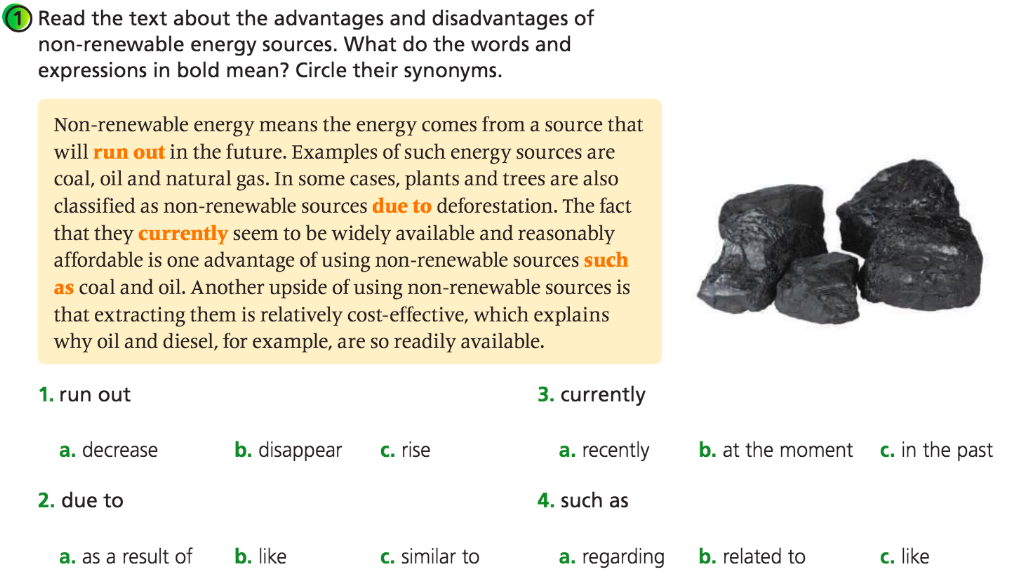 1.-2.-3.-4.-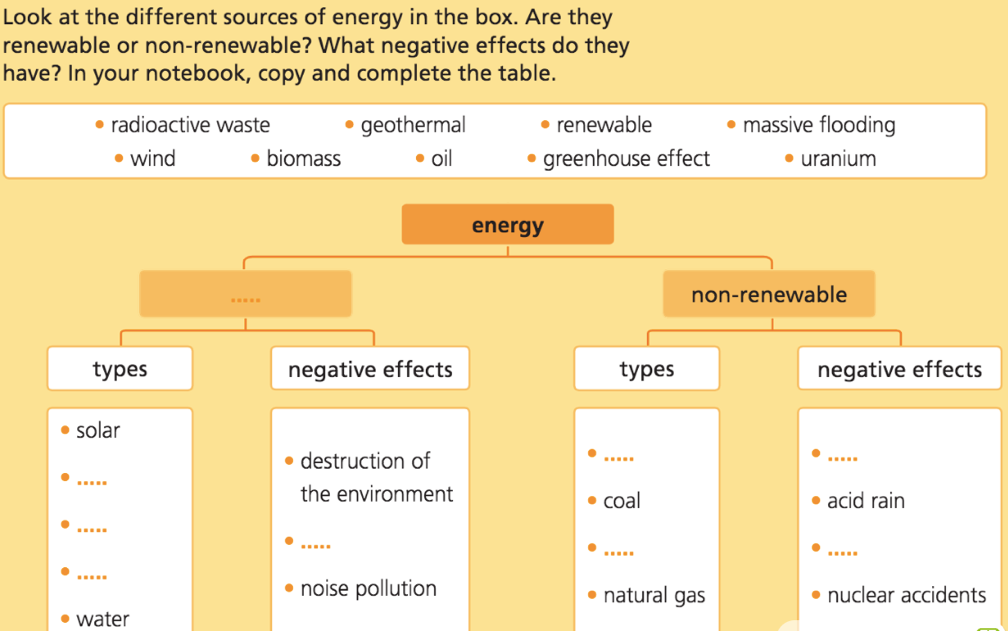 